Publicado en Sevilla el 10/06/2019 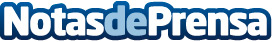 Shisha Messe lanza las fechas 2019 del HookahFairShisha Messe, la empresa organizadora de HookahFair, el evento mundial dedicado a la shisha y cachimba, presentó las fechas de las ediciones de 2019. Se planean varias fechas: del 6 al 7 de marzo en Miami, del 26 al 28 de abril en Frankfurt y del 26 al 27 de octubre en Berlín. Además, desde el año pasado, Sevilla se ha unido al club de las ciudades organizadoras. De hecho, para 2019, la Feria de la Cachimba tendrá lugar del 14 al 16 de junio en la capital andaluzaDatos de contacto:Bengala SpainNota de prensa publicada en: https://www.notasdeprensa.es/shisha-messe-lanza-las-fechas-2019-del Categorias: Andalucia Entretenimiento Eventos http://www.notasdeprensa.es